У К Р А Ї Н АГОЛОВА ЧЕРНІВЕЦЬКОЇ ОБЛАСНОЇ РАДИРОЗПОРЯДЖЕННЯ«31» січня 2022 р.	                                                                           № 5-ПКеруючись частиною 7 статті 55 Закону України «Про місцеве самоврядування в Україні», відповідно до пункту 2.12 Положення про порядок призначення та звільнення з посад керівників підприємств, установ, закладів, організацій - об'єктів спільної власності територіальних громад сіл, селищ, міст Чернівецької області, затвердженого рішенням 15-ї сесії обласної ради              VІІ скликання від 13.09.2017 №164-15/17, та враховуючи заяву Галини ГОГОЛЬ:Покласти на Галину ГОГОЛЬ, заступника директора з виховної роботи  комунального закладу «Оршівський дитячий будинок санаторного типу» виконання обов'язків директора комунального закладу «Оршівський дитячий будинок санаторного типу», на час відсутності основного працівника, яка перебуває у відпустці у зв’язку з вагітністю та пологами, на період з 01.02.2022 року по 31.03.2022 року.Підстава: заява Галини ГОГОЛЬ від 27.01.2022 року.Доручити Департаменту освіти і науки Чернівецької обласної державної адміністрації видати наказ про покладання на Галину ГОГОЛЬ обов’язків директора комунального закладу «Оршівський дитячий будинок санаторного типу».3. Галині ГОГОЛЬ внести відповідні зміни до Єдиного державного реєстру юридичних осіб, фізичних осіб-підприємців та громадських формувань (код ЄРДПОУ 02139200).4. Контроль за виконанням цього розпорядження покласти на першого заступника голови обласної ради Миколу ГУЙТОРА, Департамент освіти і науки обласної державної адміністрації, відділ юридичної та кадрової роботи виконавчого апарату обласної ради та відділ з питань комунальної власності виконавчого апарату обласної ради.Голова обласної ради                                                               Олексій БОЙКОПро покладання на Галину ГОГОЛЬ виконання обов’язків директора комунального закладу «Оршівський дитячий будинок санаторного типу» 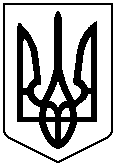 